Приложение 1Конкурс рисунков и стенгазет на тему: «Спорт в жизни человека»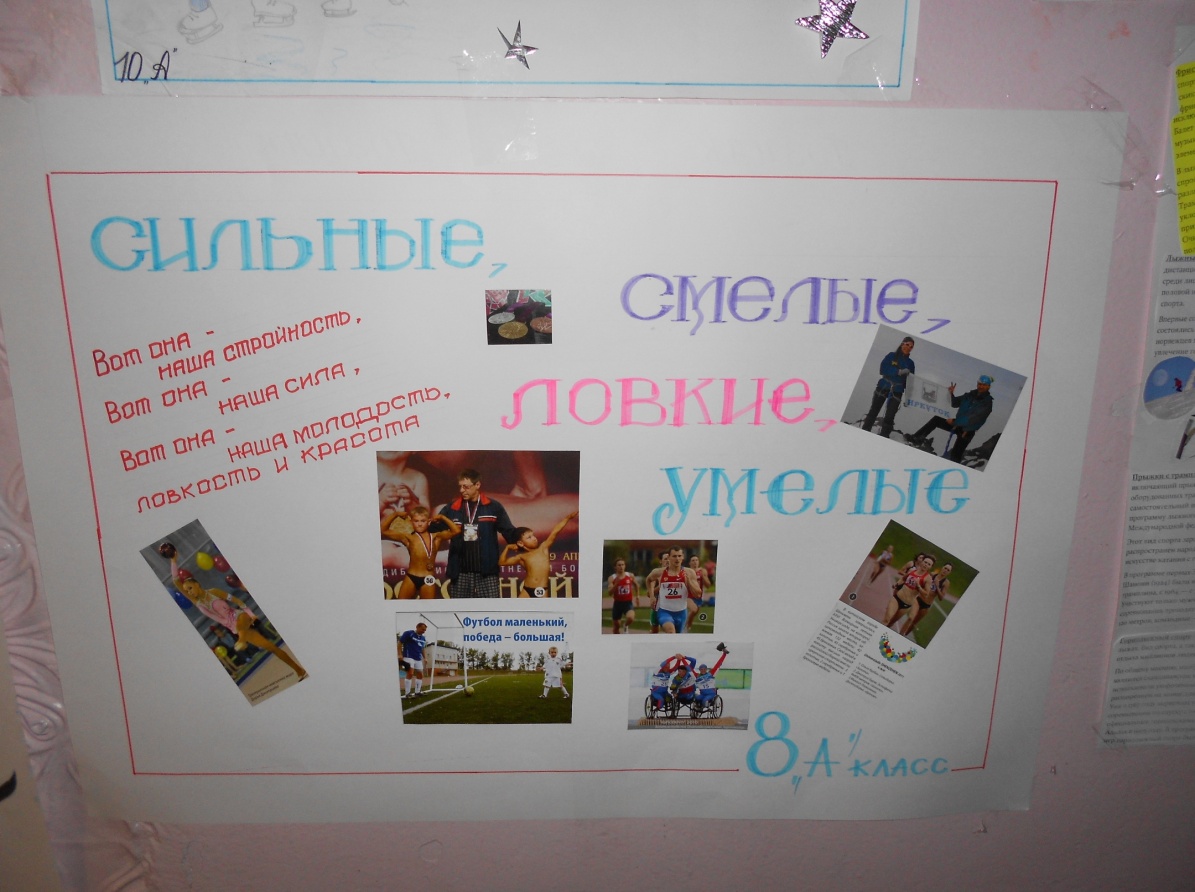 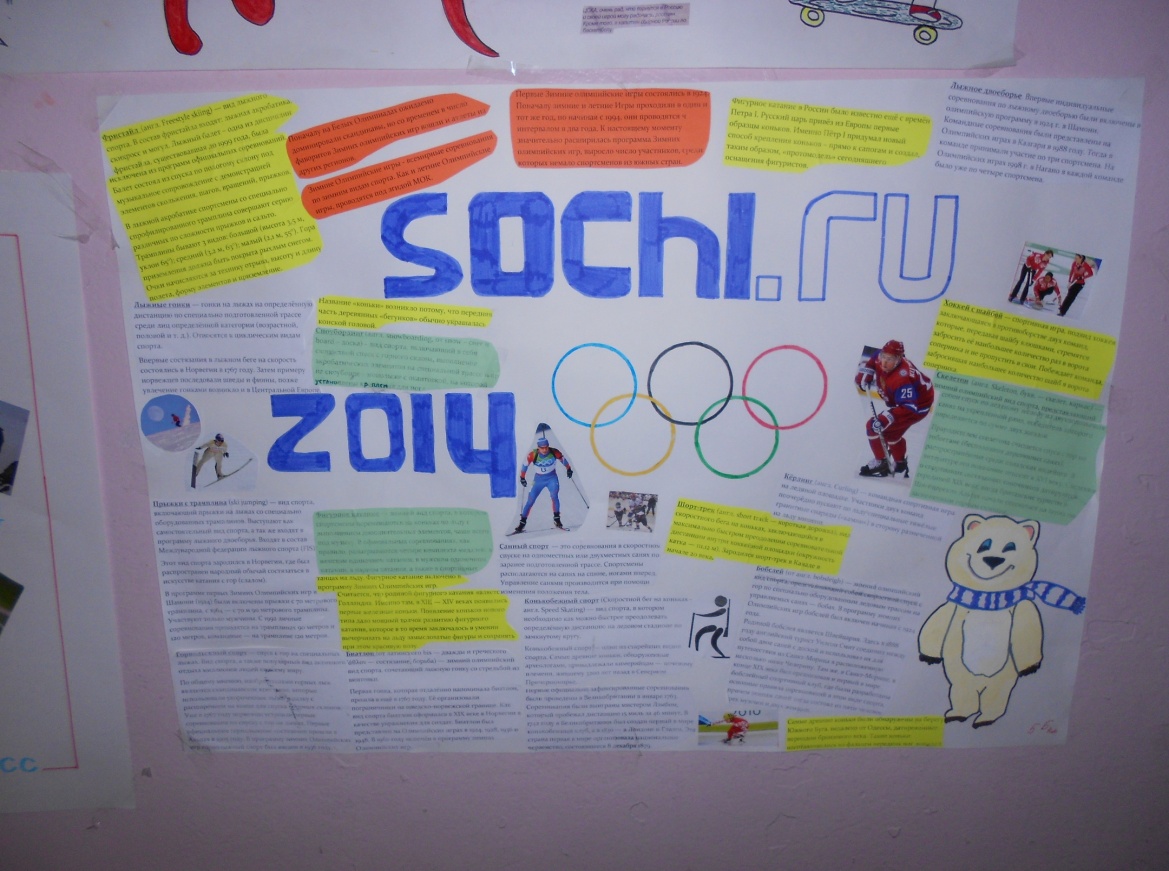 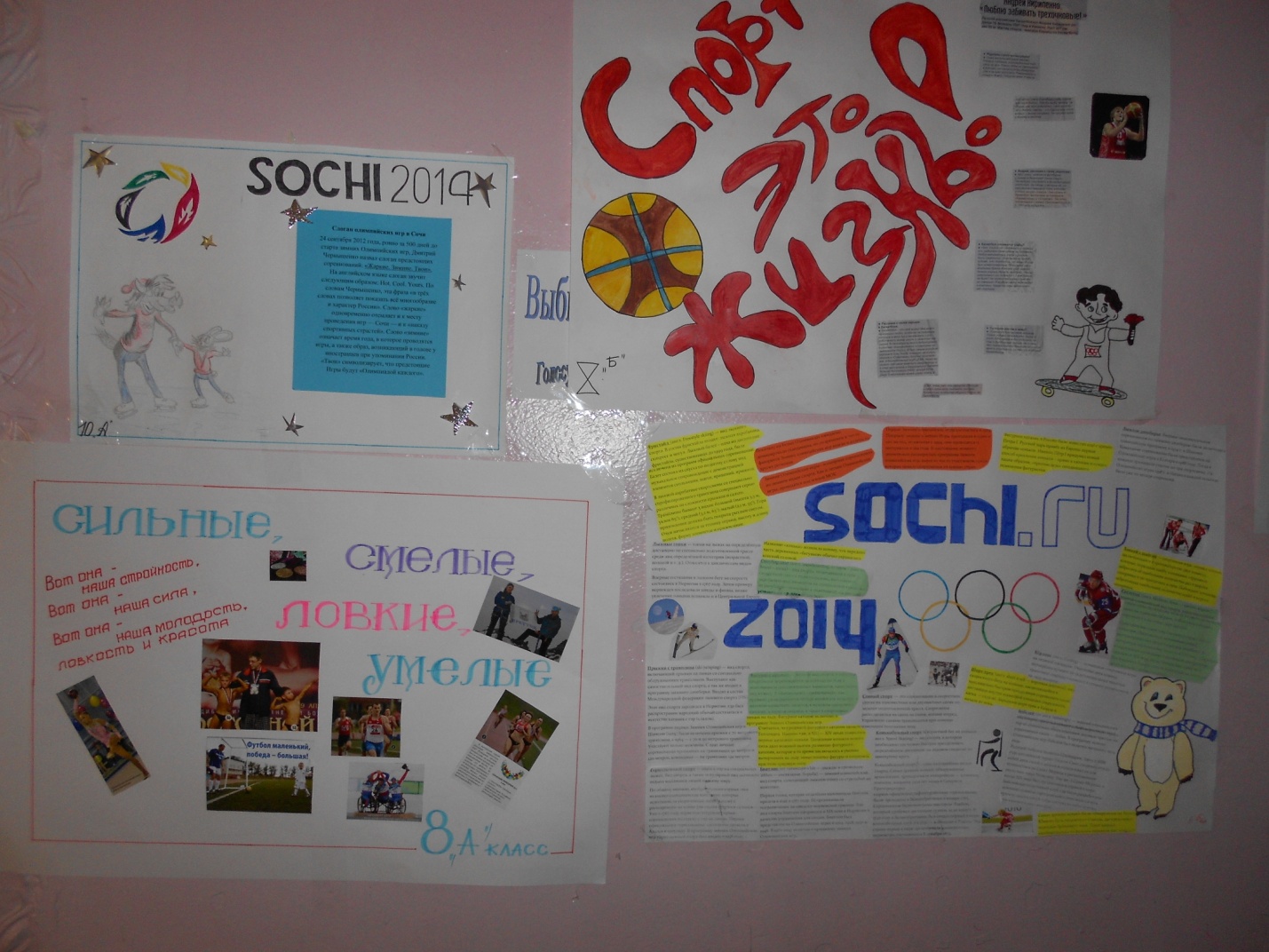 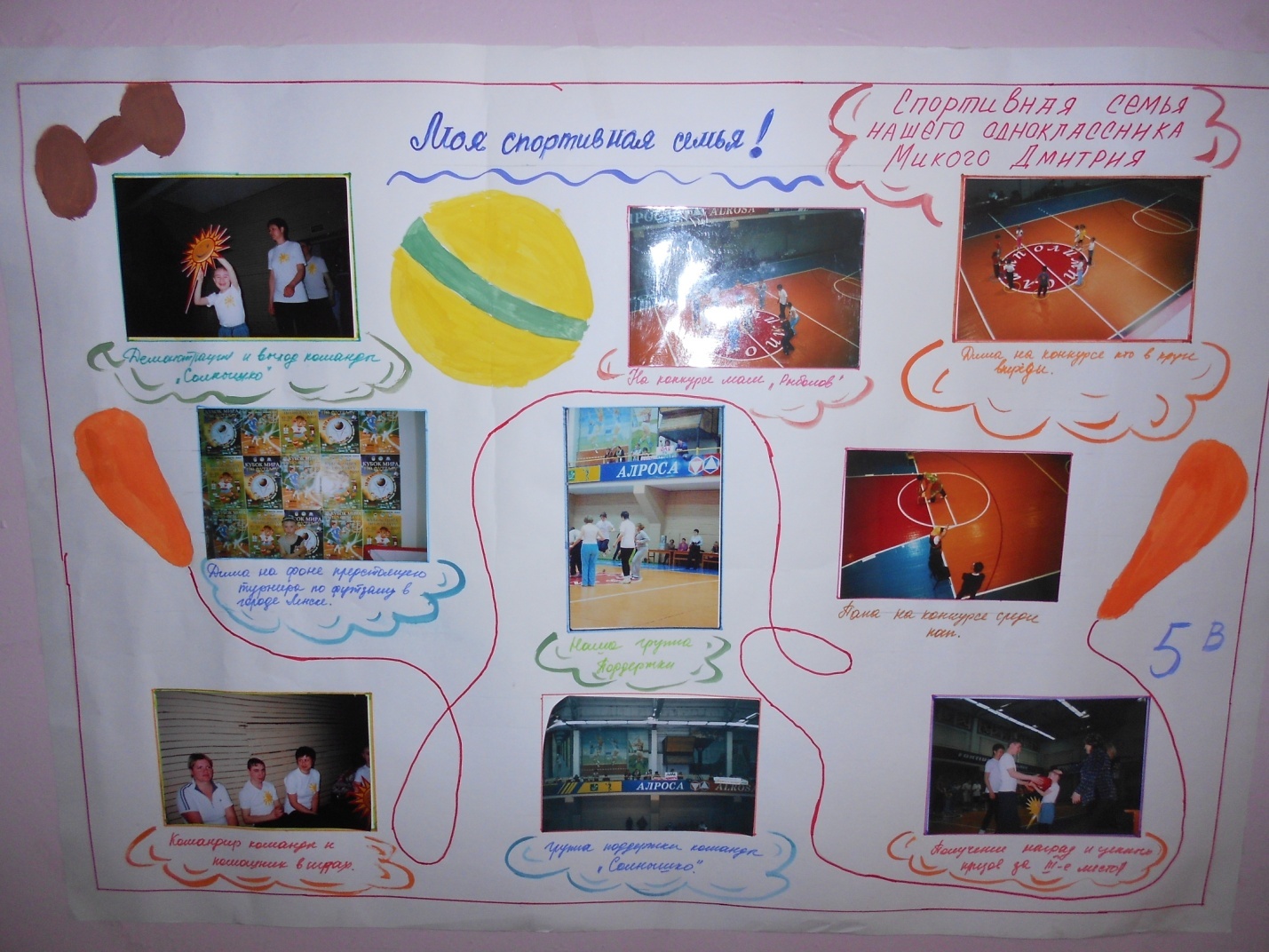 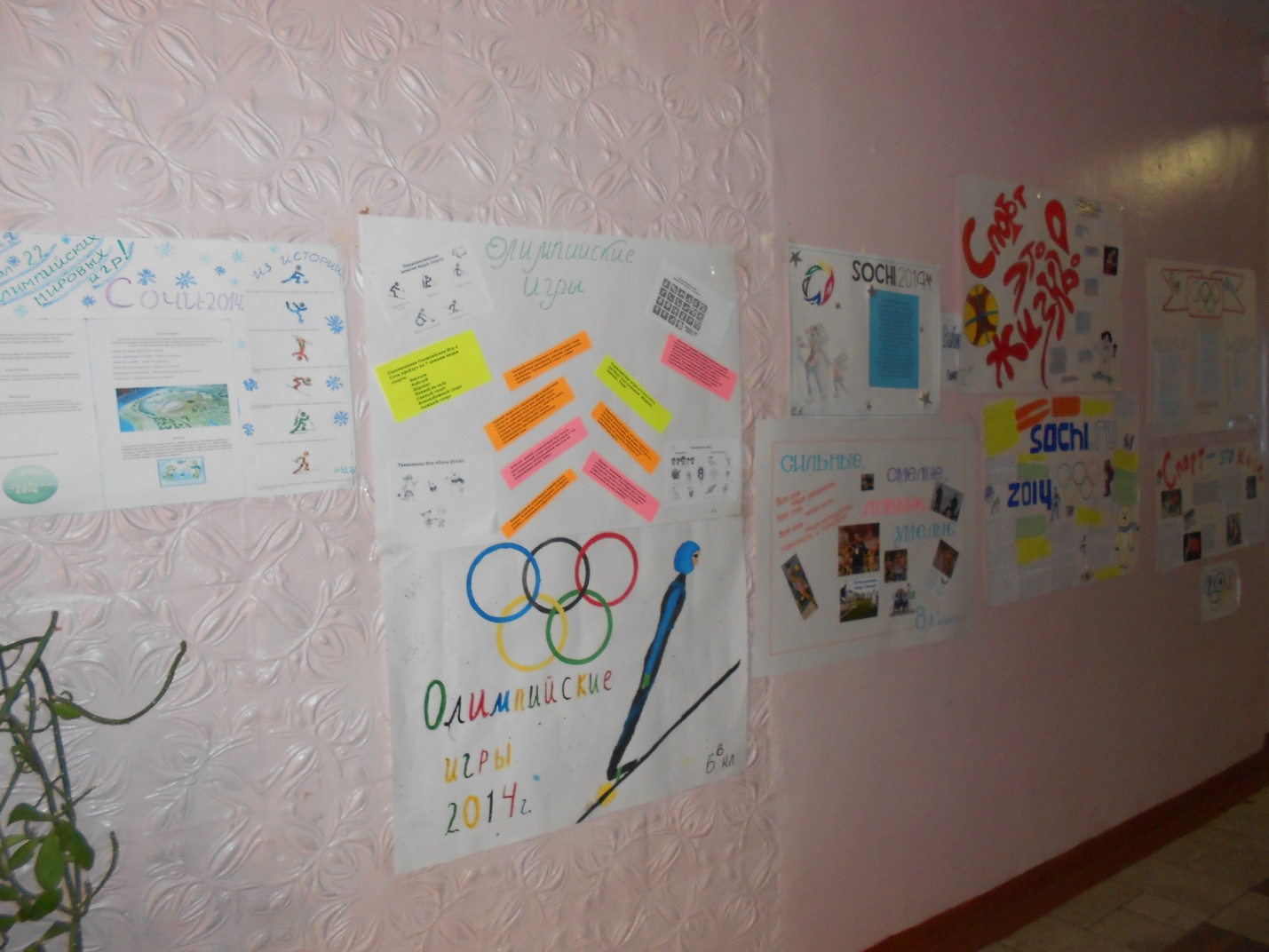 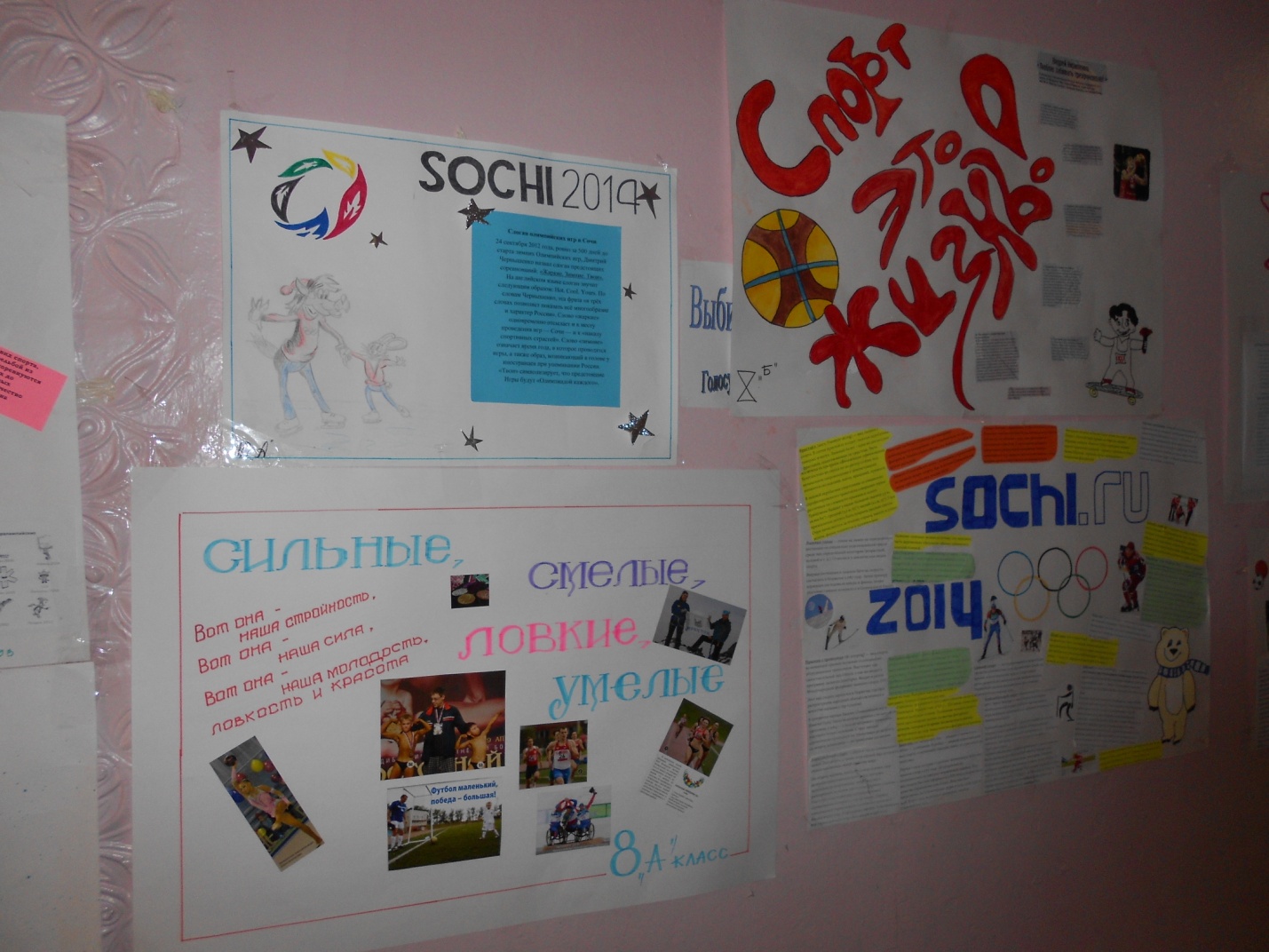 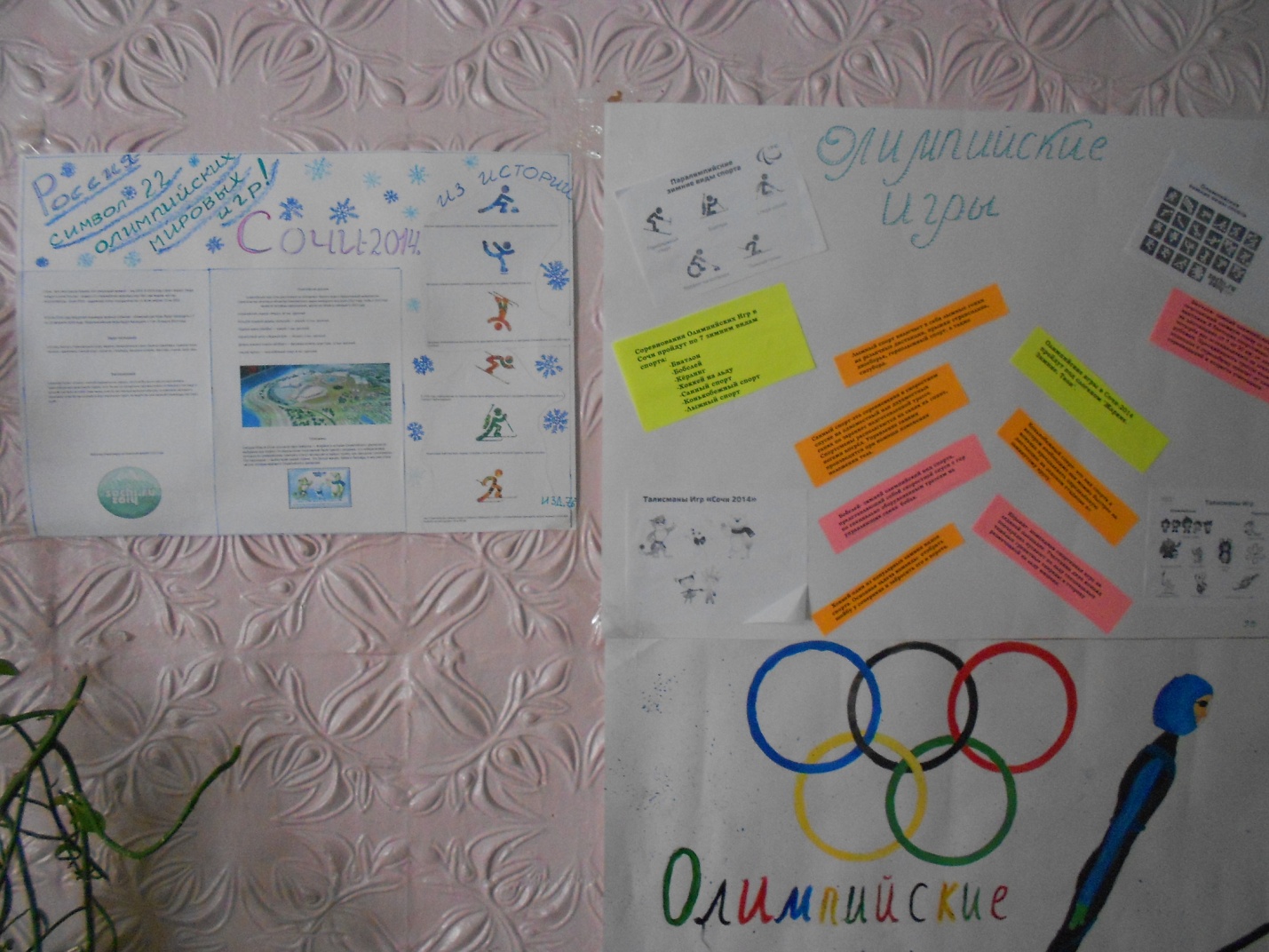 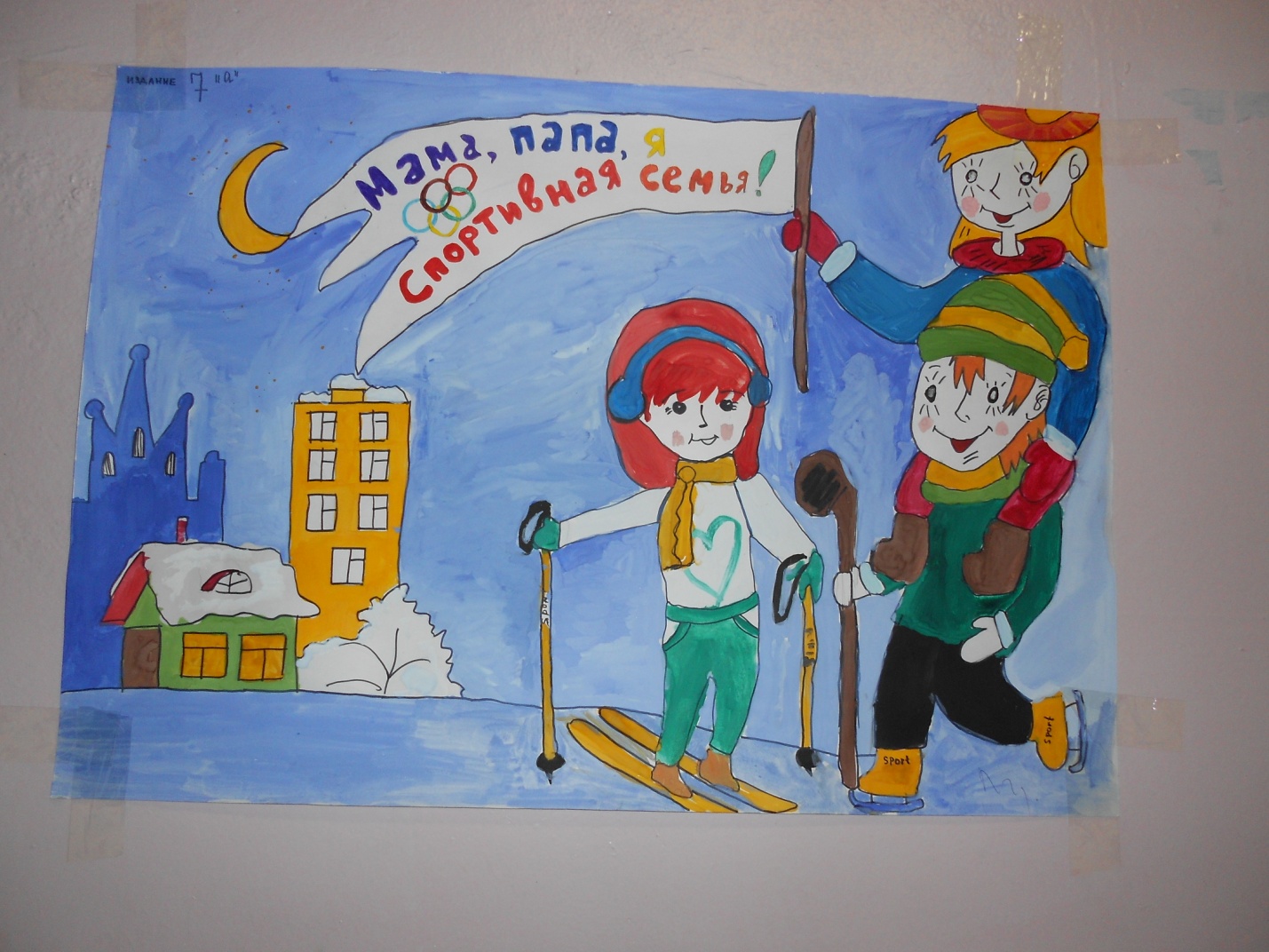 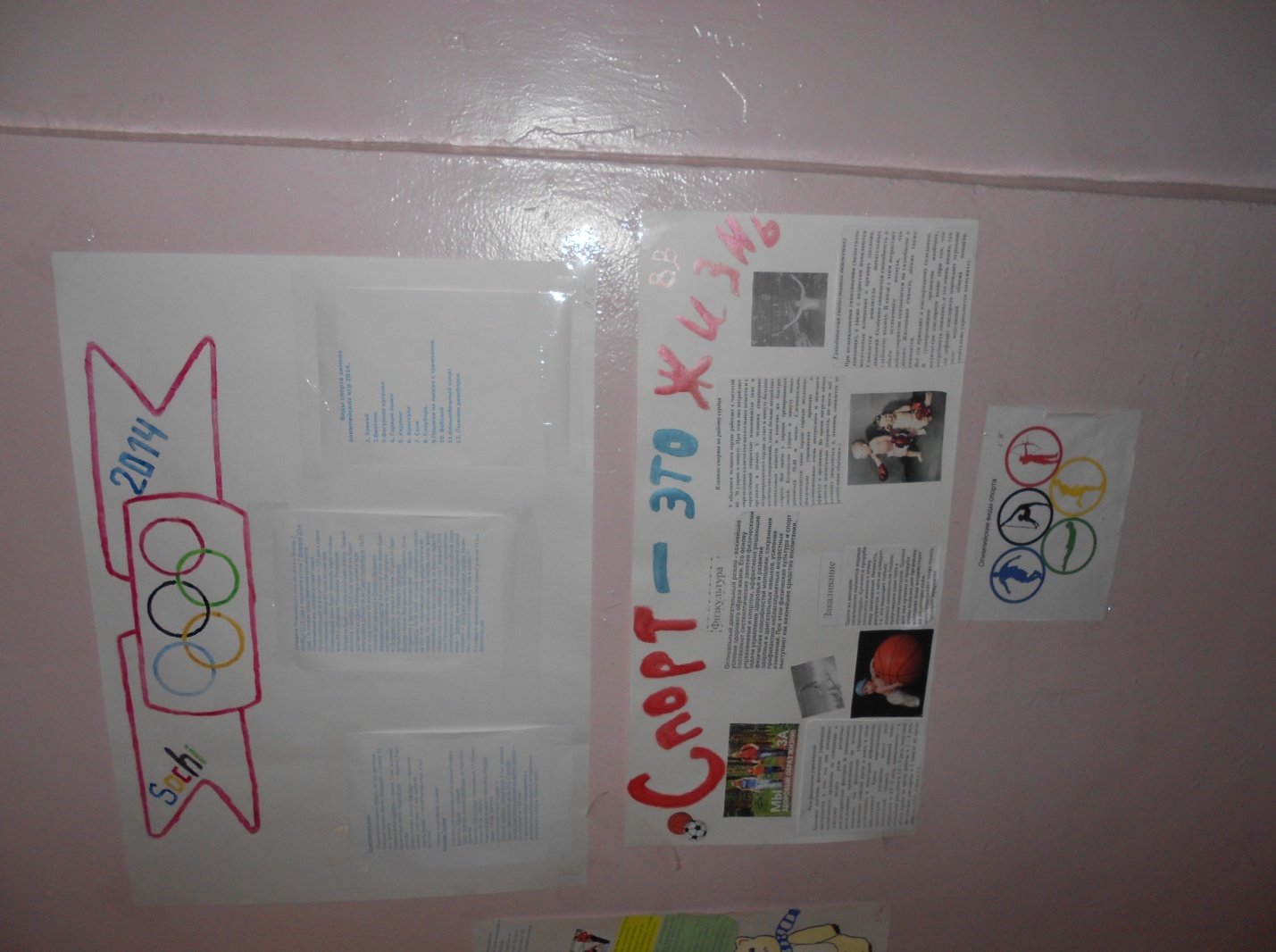 Проведение спортивных соревнований «Президентские состязания»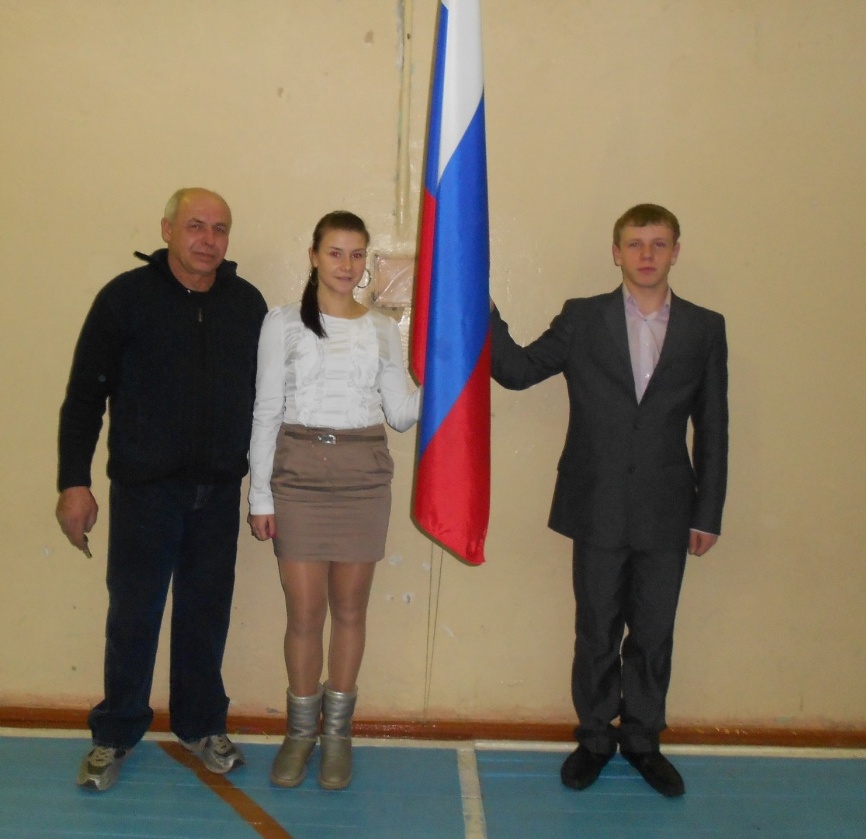 Поднятие флага предоставлено победителям олимпиады по физической культуре среди школьников Иркутского района 2012 года-Коврига Катя-10А и Нищегледов Савва-9А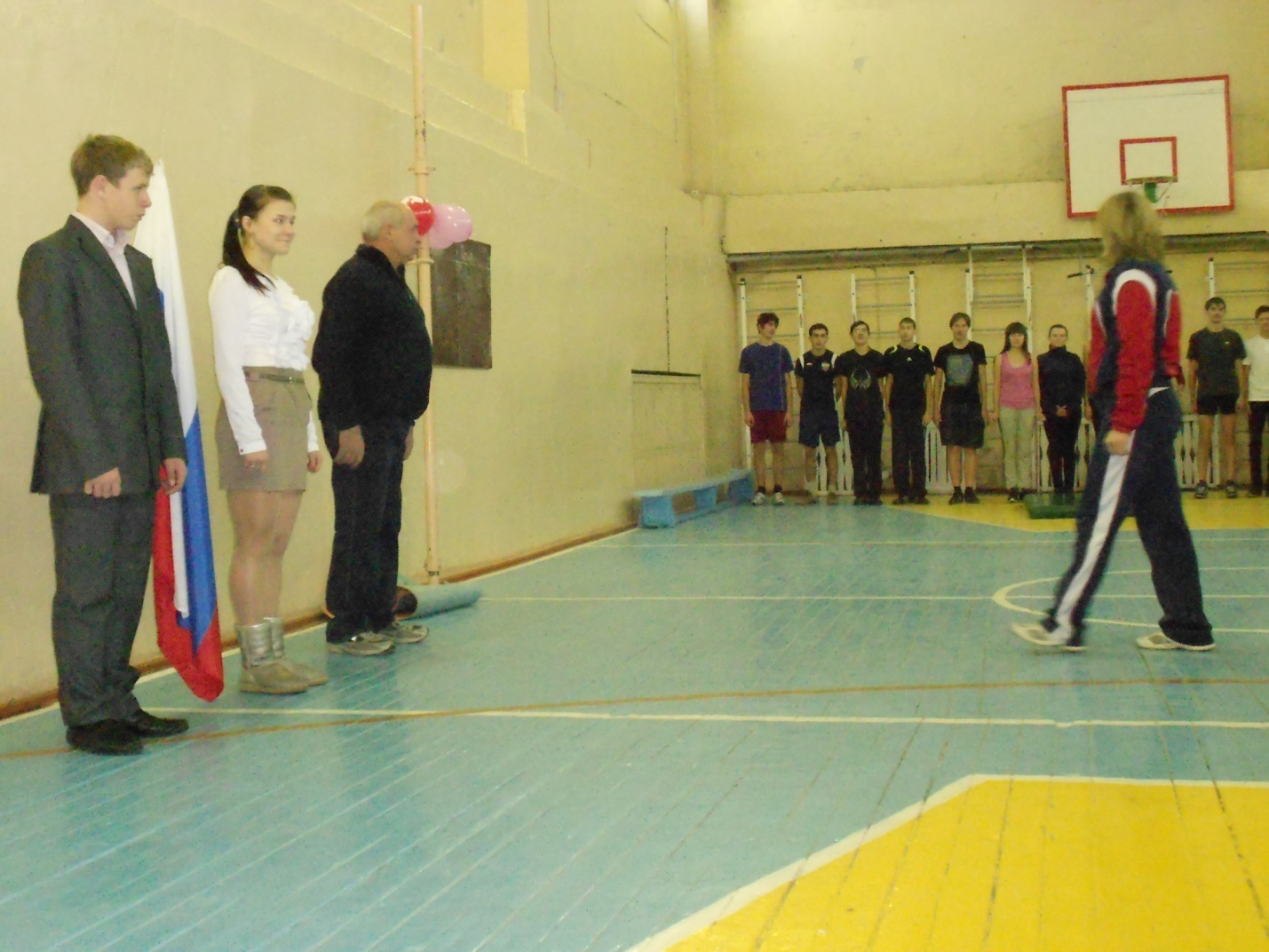 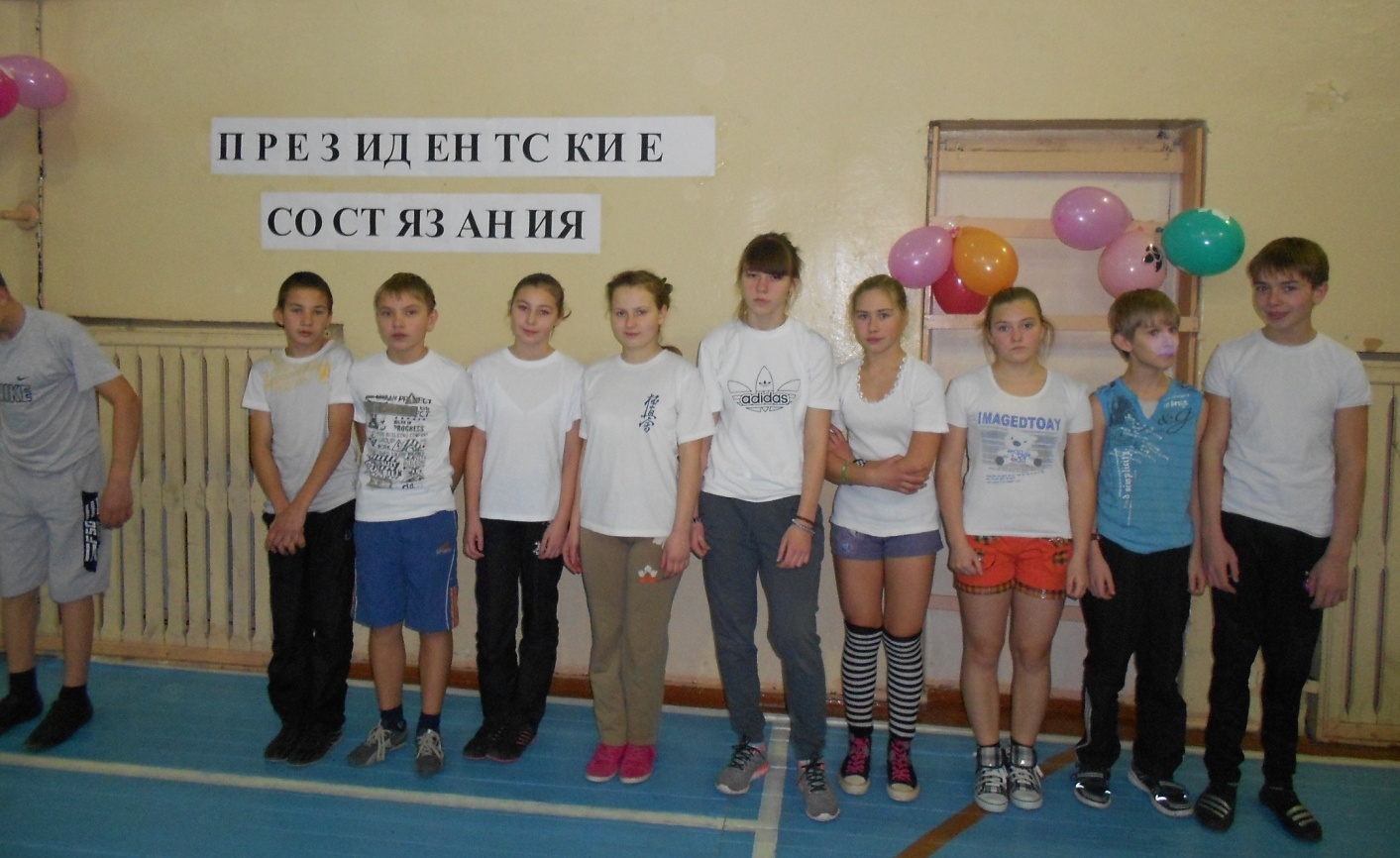 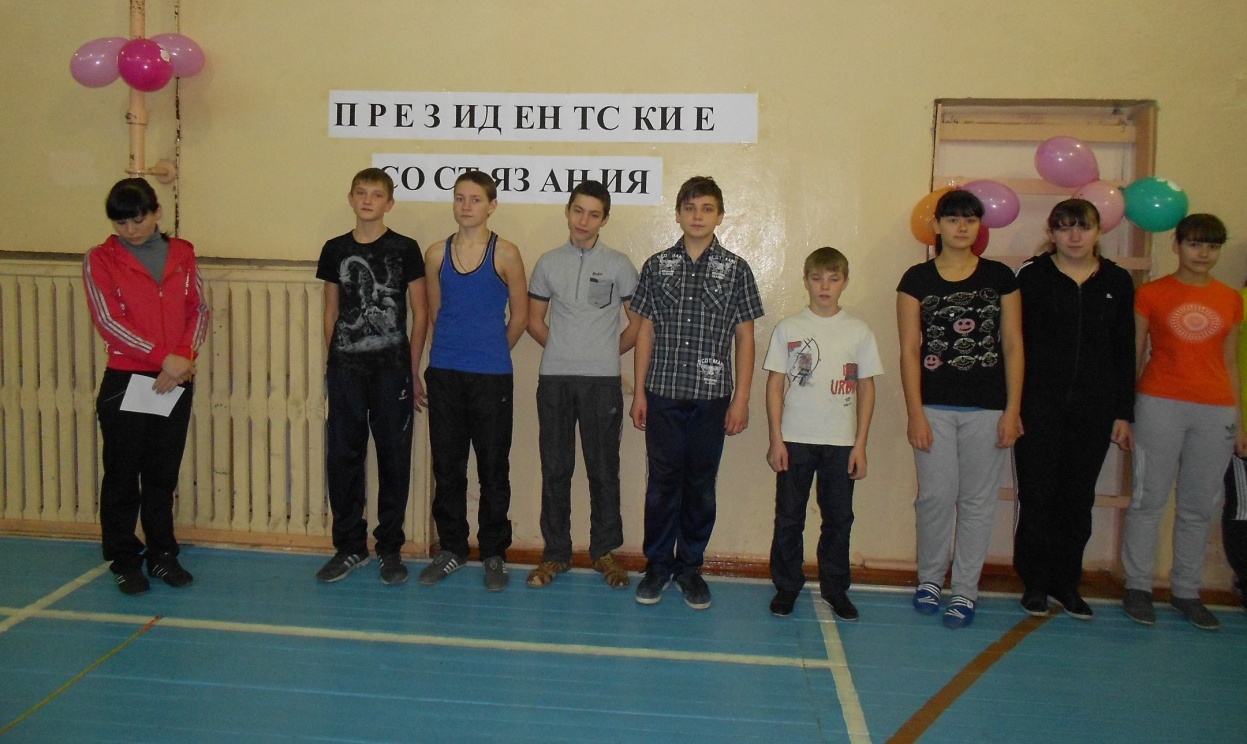 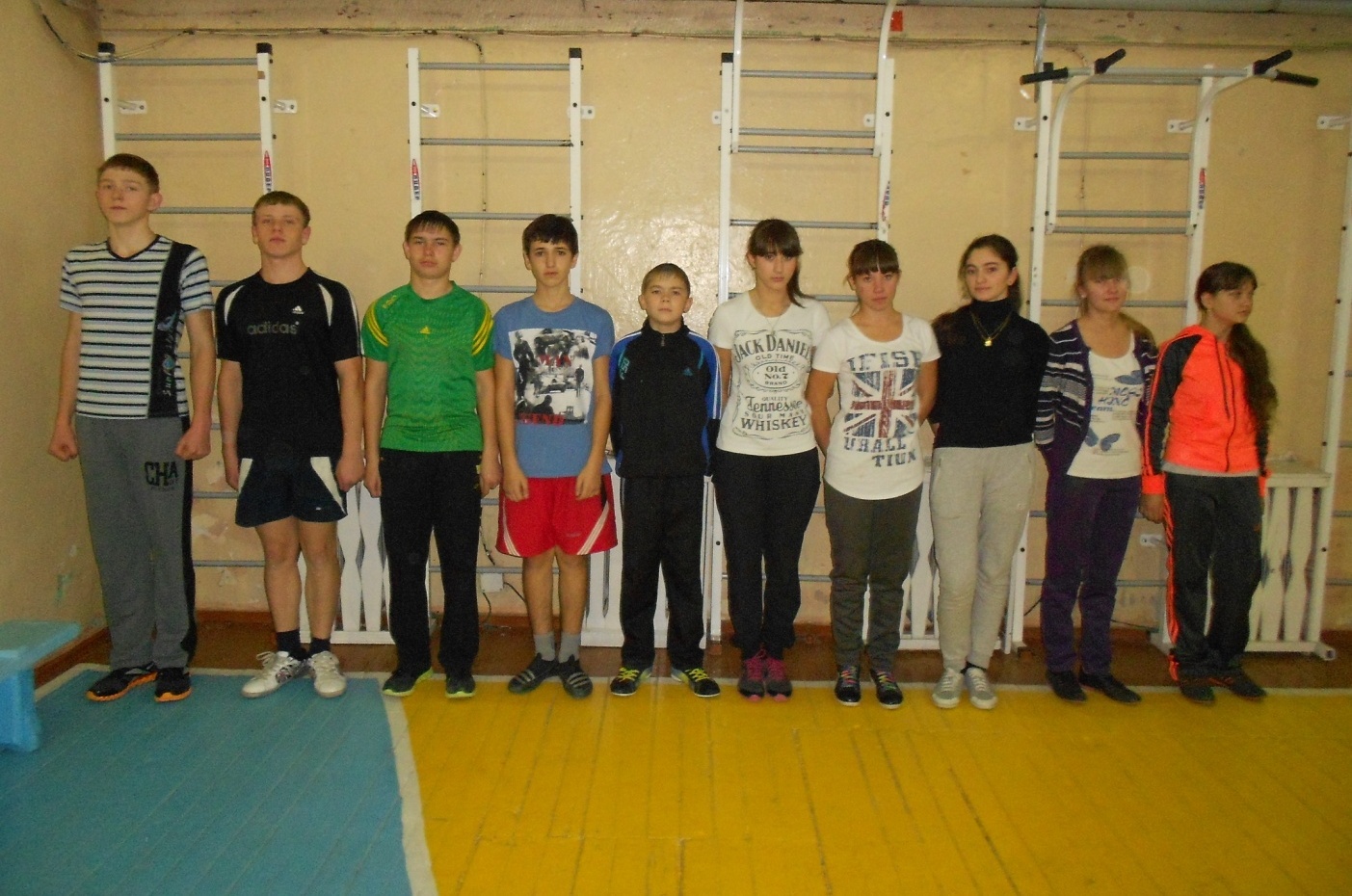 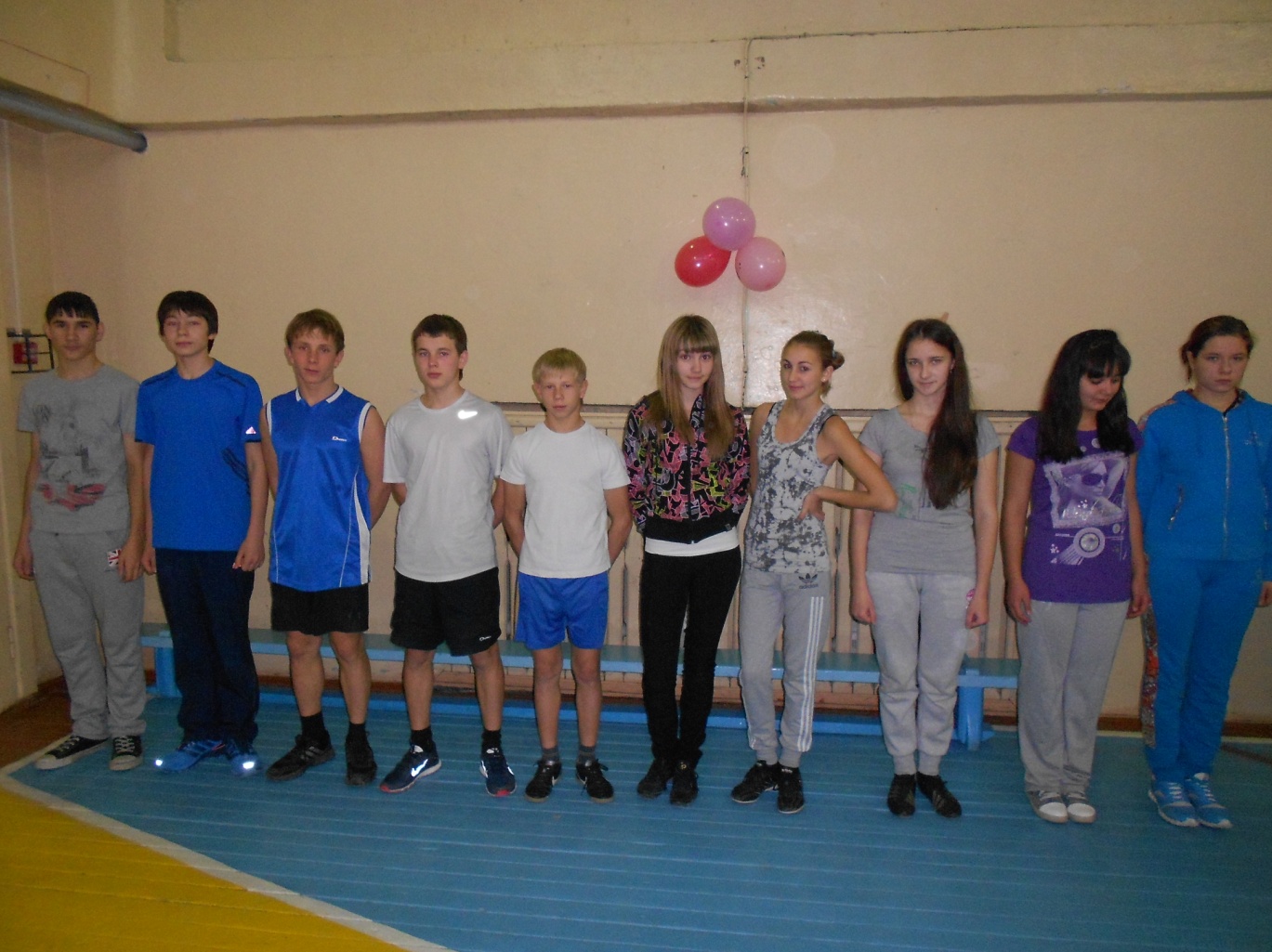 Упражнение №1Сгибание рук в упоре лежа на полу (девочки)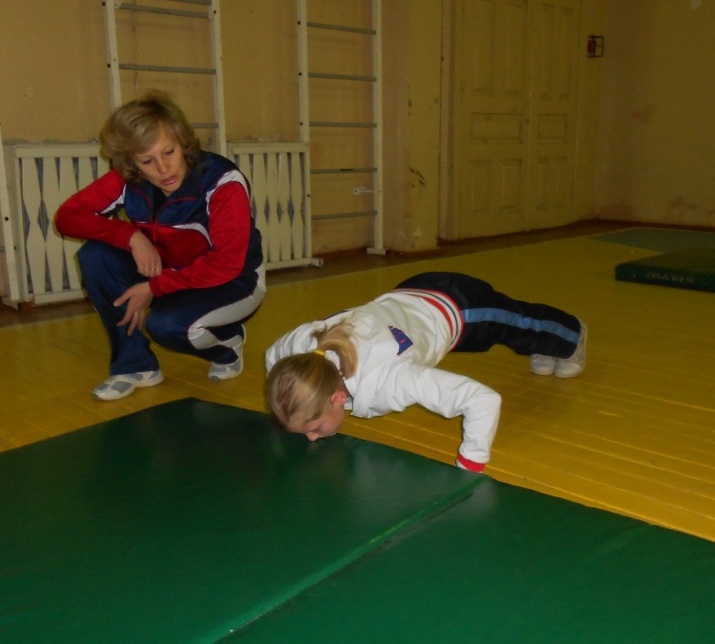 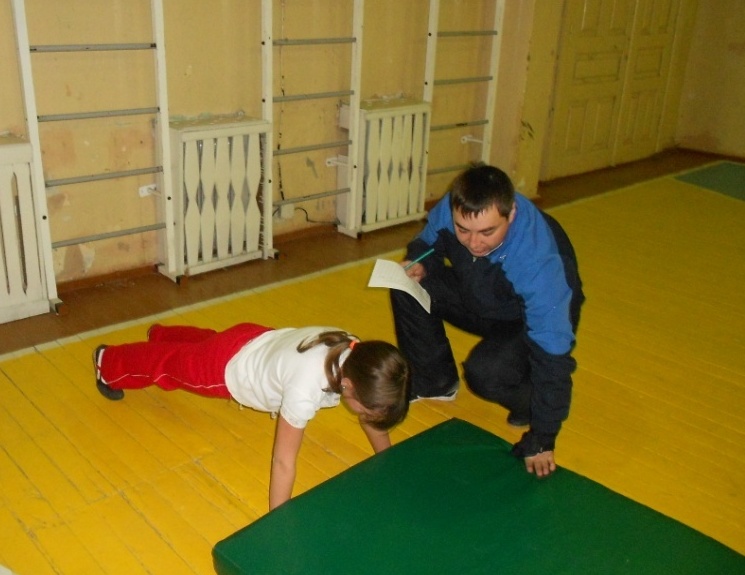 Лучшие результаты:Зверева Яна 7 «Б»-54 разаРевякина Саша 6 «Б»-54 разаАнтачева Настя 6 «Б»- 50 разАнтонова Вера 6 «Б»- 44 разаМорогина Таня 10 «Б»-44 разаУпражнение №2Прыжок в длину с места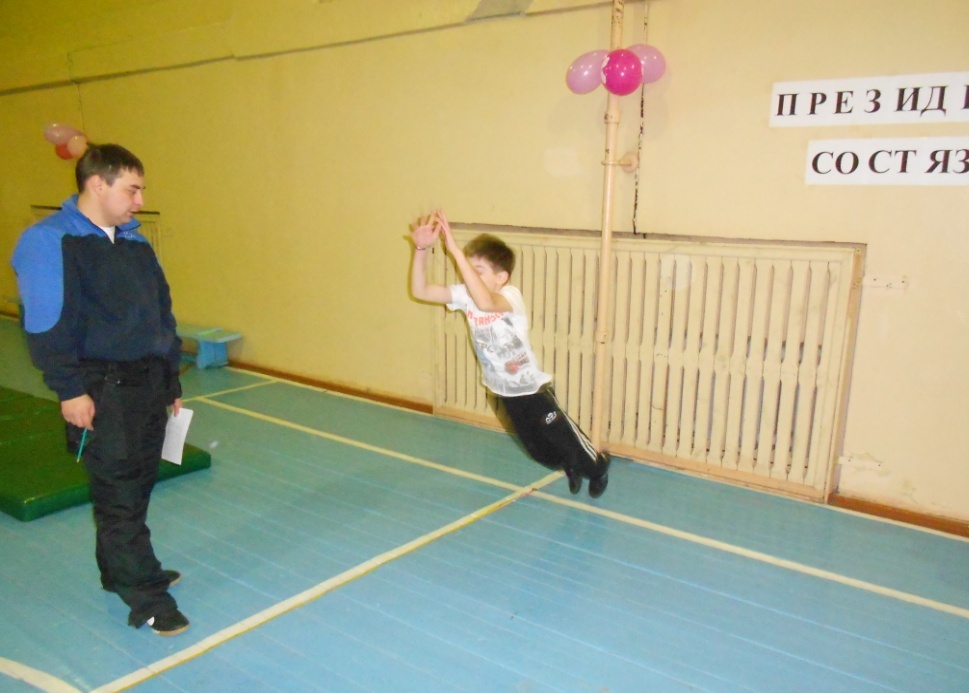 Лучшие результатыСейдалиев Габиб 11кл-245 см,Обедин Данил 9 «Б»-235 см,Менг Сергей 8 «Б»- 235 смЛучшие результаты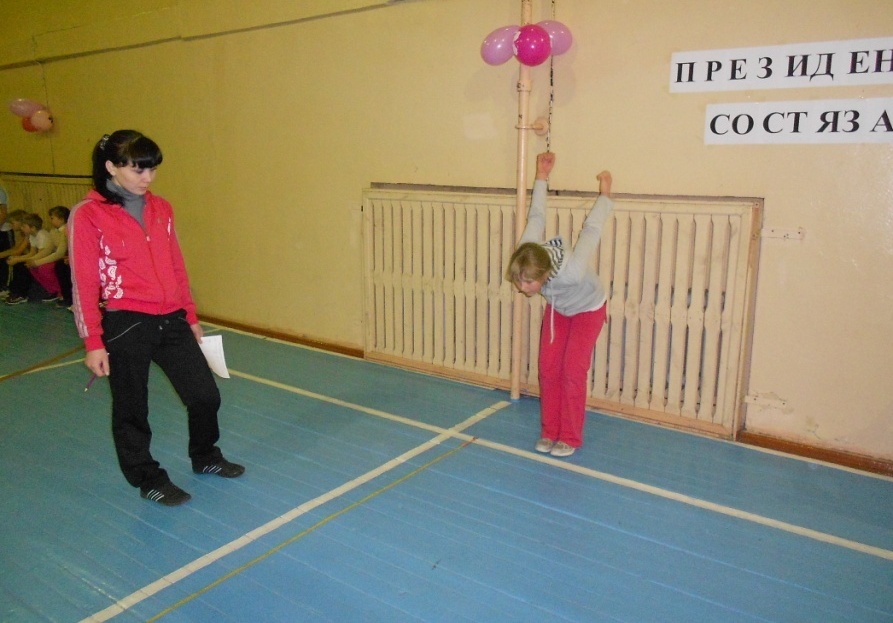 Сизых Юля 9«Б»-195 см,Федорук Маша 9 «Б»-194 см,Горбунова Даша 7 «Б»-195 смУпражнение №3Подтягивание в висе (мальчики)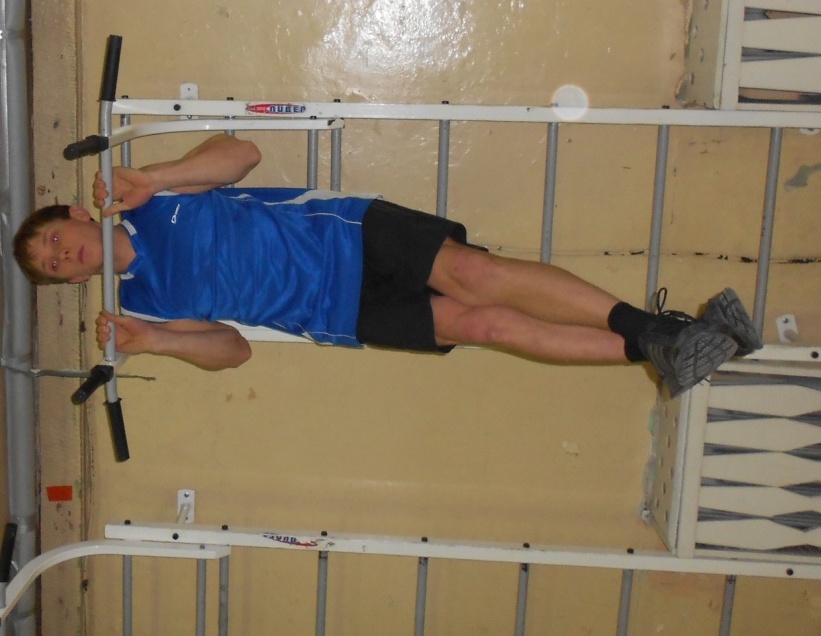 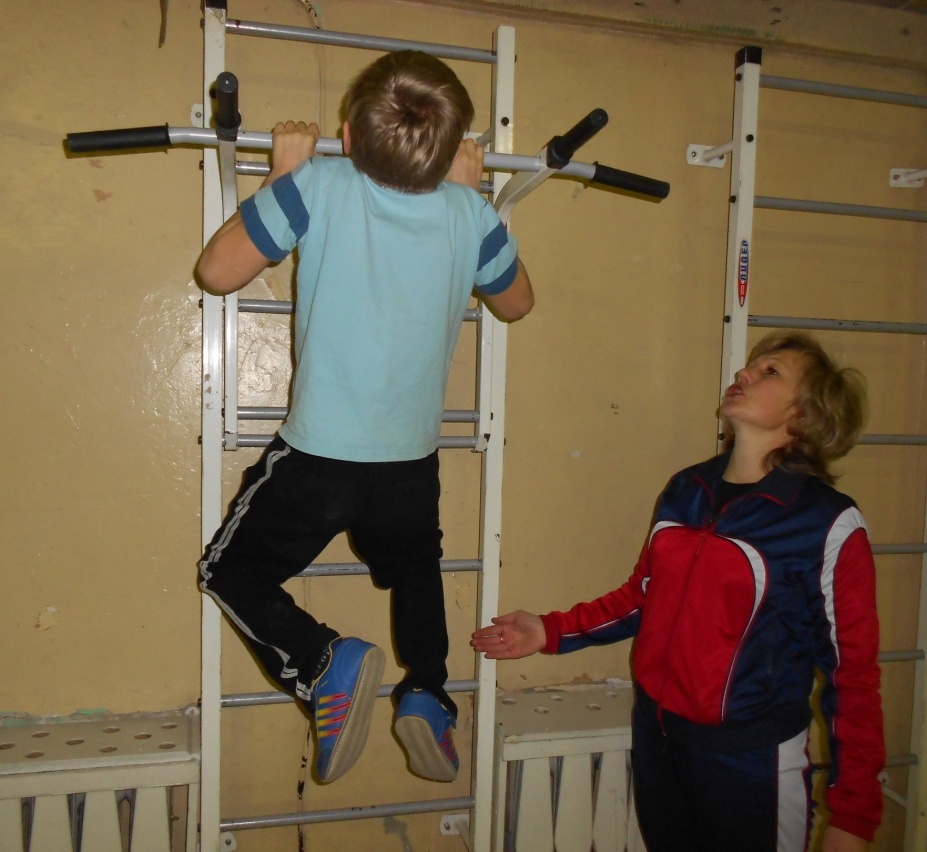 Лучшие результаты: Обедин Данил 9 «Б»- 19 раз ,Бушков  Саша   9 «Б» -19 раз,Меринов Саша 7 «А»- 19 разУпражнение №4Наклон вперед (гибкость)Лучшие результаты: Дмитриев Саша 8Б-+15 см, Данилова Настя 6 «Б»-+30 см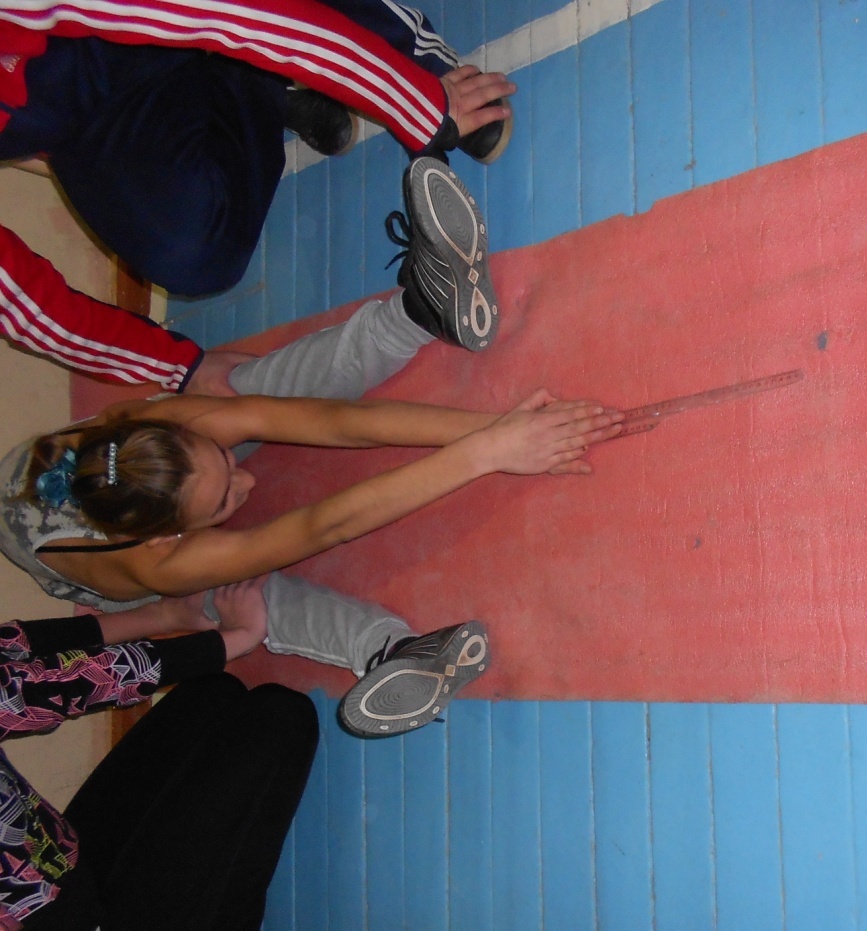 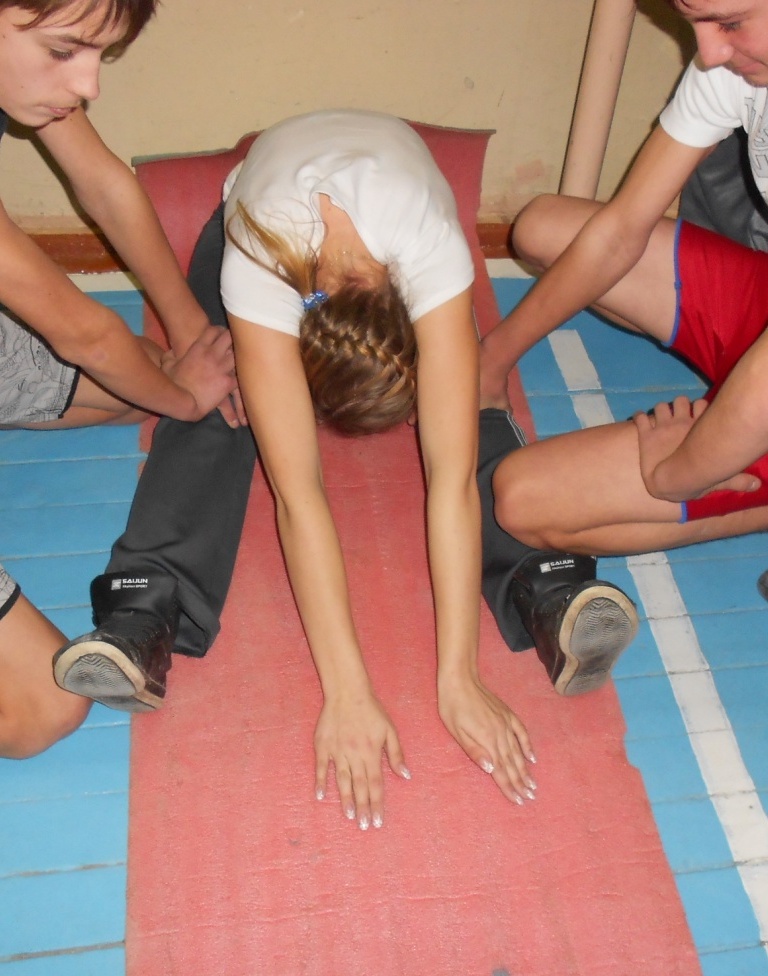 Упражнение №5Пресс (кол-во раз за 30 сек)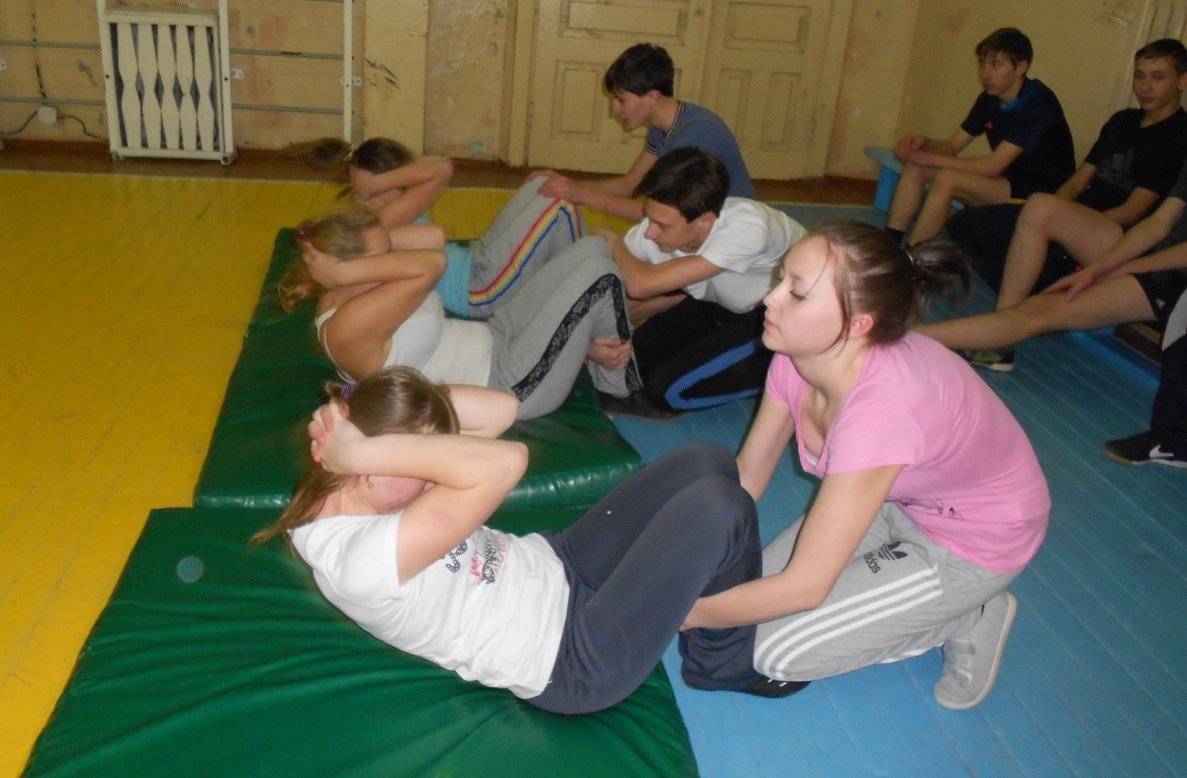 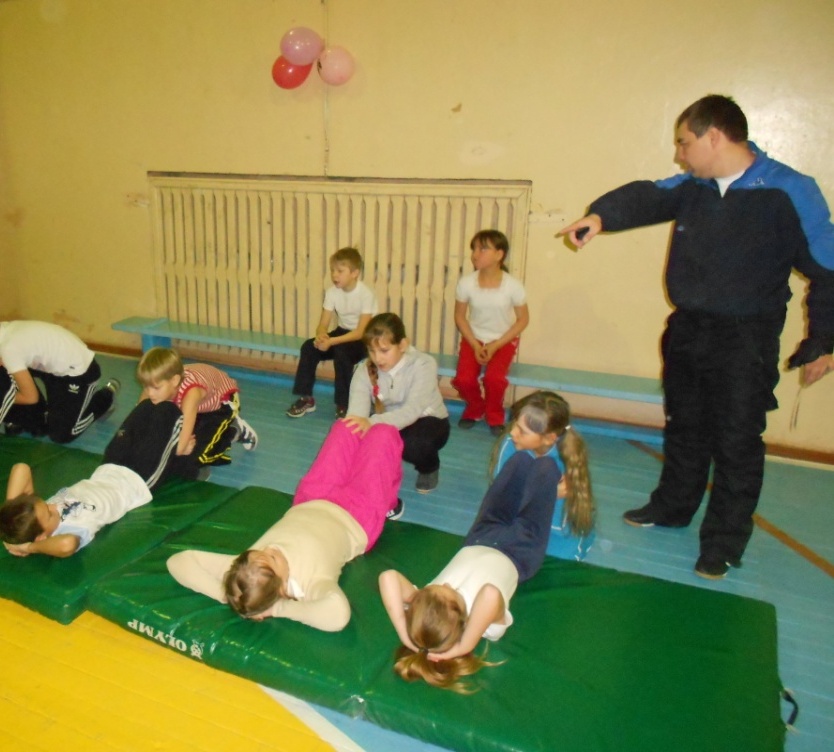 Лучшие результаты: Сейдалиев Габиб 11кл-45 раз, Дмитриев Саша 8Б-40 раз,Тупица Семен 40 разБолельщики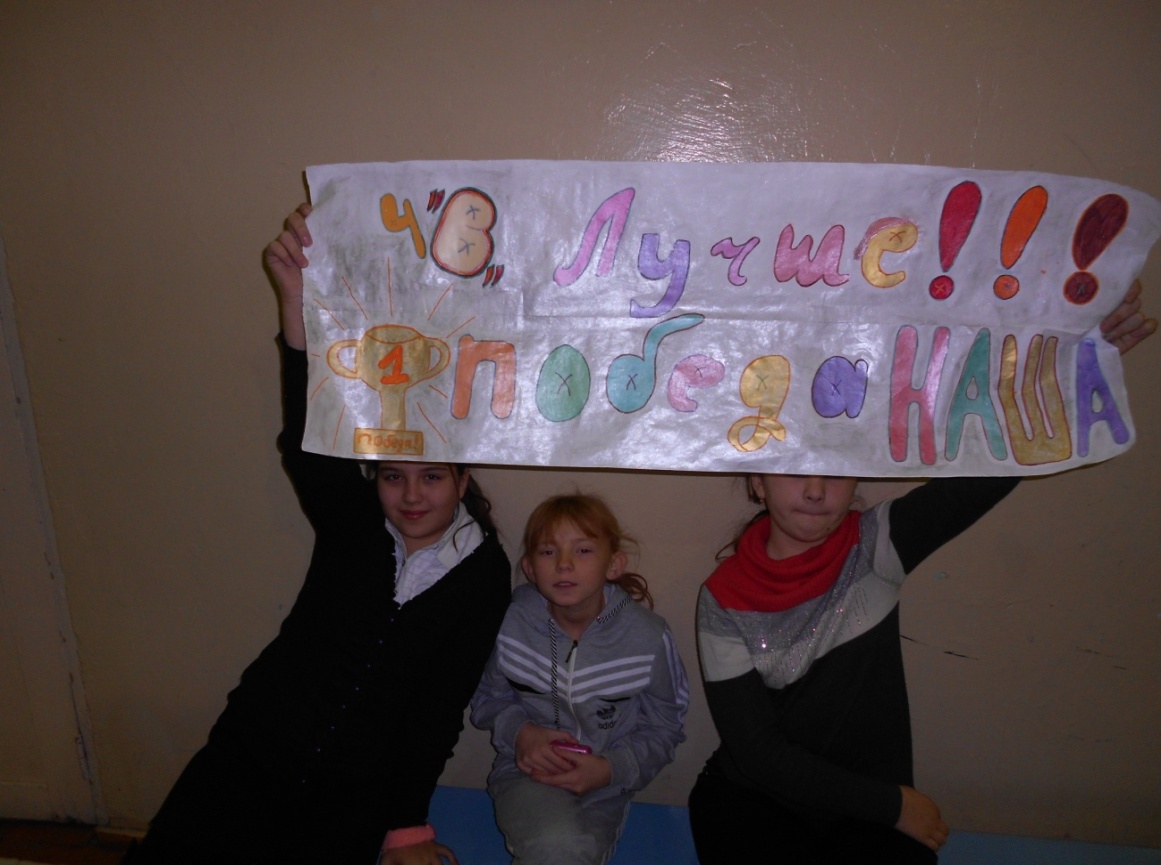 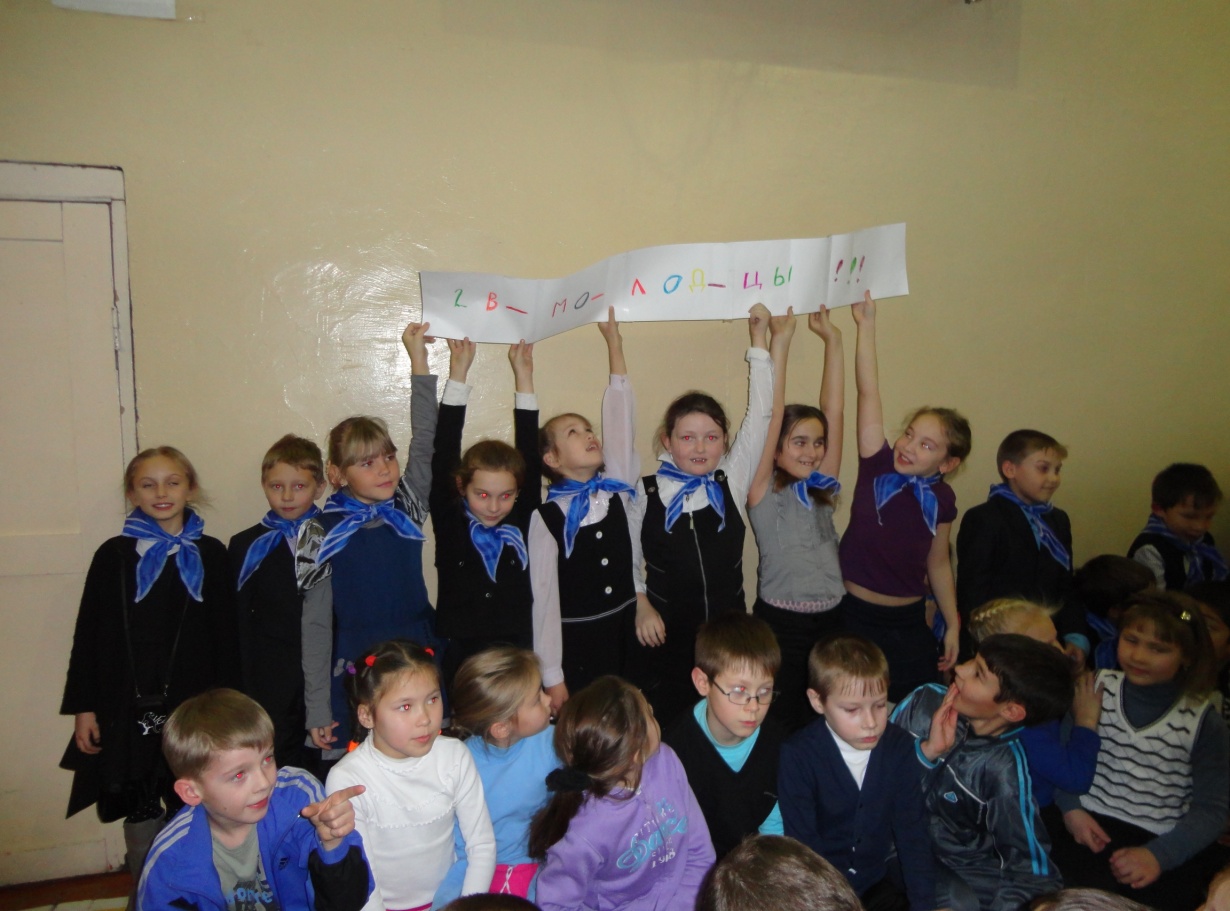 Итоговая таблицапервенства школы по президентским состязаниямЮноши:1 место- Дмитриев А.8 «а»- 187 оч.2 место- Сейдалиев Г.11 кл.- 186 оч.3 место- Меринов А .7 «а»- 168 оч.3 место- Константинов К. 5 «в»- 168 оч.4 место- Волков Д. 8 «в»-  161 оч.Девушки:1 место- Сизых Ю. 9 «б»- 192 оч.2 место- БаяноваД.   5 «б»- 173оч.3 место- Зверева Я .7 «б»  -173оч.4 место- Горбунова Д. 7 «б» - 169оч.5 место-  Юрьева К. 7 «а» - 160оч.№Классочкиместо15А7771525Б5461835В956946А1098556Б1268266В8621377А1242387Б1158497В79514108А10017118Б93411128В9888139А10526149Б13841159В544171610А946101710Б72716181189412